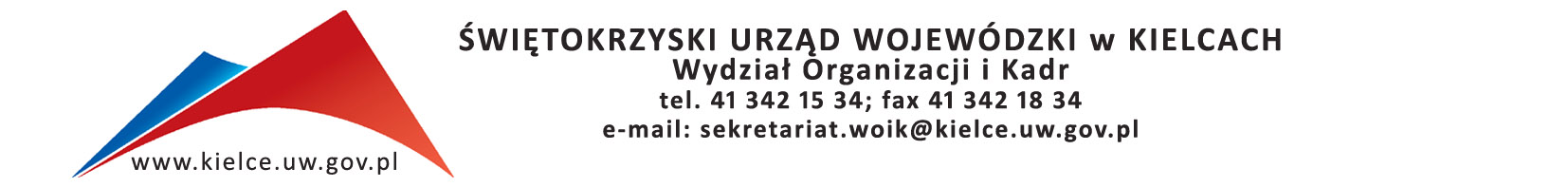  Kielce, dnia   18.05.2017 r.Szanowni Państwo,bardzo dziękuję za przygotowanie oferty w odpowiedzi na nasze zapytanie ofertowe nr OK.I.2402.10.2017 z dnia 10 maja 2017 r. w sprawie  organizacji   szkolenia  zamkniętego dla pracowników Świętokrzyskiego Urzędu Wojewódzkiego na temat: „Zmiany w kodeksie postępowania administracyjnego po 1 czerwca 2017r.” Informuję, że w odpowiedzi na nasze zapytanie ofertowe wpłynęła 1 oferta.      Oferta była kompletna i  spełniała wymagania   formalne.Do realizacji szkolenia została wybrana firma:  Fundacja Rozwoju Demokracji Lokalnej, ul. Żurawia 43, 00-680 Warszawa  Cena wybranej oferty wynosi 5500,00,00 zł (słownie: pięć tysięcy pięćset   złotych).   